هفدهمین جلسه کارشناسی دبیرخانه شورای گفتگوی دولت و بخش خصوصی در روز پنج شنبه مورخ 27/07/1396 ساعت 9:00 صبح در محل سالن جلسات اتاق بازرگانی کرمانشاه با حضور افراد ذیل برگزار شد:جناب آقای هادی ملکشاهی مدیرکل محترم امور مالیاتی کرمانشاهجناب آقای مظفر زنگیشه ایی معاونت محترم مالیات بر ارزش افزودهجناب آقای امین غلامی رئیس گروه حسابرسی مالیاتیجناب آقای جهانبخش شکری ریاست محترم خانه صنعت و معدن استانجناب آقای پناهی دبیر کل اتاق بازرگانی، صنایع، معادن و کشاورزی استانجناب آقای فرهاد مرزی دبیر خانه صنعت و معدن استانجناب آقای حامد احمدیان مدیر عامل محترم شرکت کشت و صنعت بهساز غذای زاگرسجناب آقای حجتی مدیر عامل محترم شرکت دینا پلاستجناب آقای مومیوند مدیرعامل محترم شرکت مارپیچ باخترجناب آقای دارین مشاور محترم مالیاتی اتاق بازرگانیجناب آقای سید اکبر میره بیگی عضو محترم اتاق بازرگانیجناب آقای رحیم بیداق بیگی نماینده محترم شرکت سیمان سامان غربجناب آقای وحید دهواری مدیر عامل محترم شرکت ذوب آهن بیستونجناب آقای احسان رضایی عضو هیأت مدیره شرکت درفش کاویانجناب آقای مصطفی عباسی دبیر محترم انجمن شن و ماسهجناب آقای علی سلیمانی مدیرعامل محترم شرکت فرارسان غربجناب آقای مصیب جمشیدی مدیر محترم شرکت جهان صنعتجناب آقای حسین کاملی مدیر محترم شرکت جهان فولاد غربسرکار خانم سوسن پرویزی کارشناس حسابداری فروش شرکت پتروشیمی بیستونجناب آقای آرش حسابی کارشناس حسابداری شرکت پتروشیمی بیستونجناب آقای حامد لطفی کارشناس حسابداری نگین رخ دالاهوجناب آقای عادل آذر آئین کارشناس امور مالیسرکار خانم فرحناز صادقی مدیرمالی شرکت صنعت گسترجناب آقای فخری مدیرعامل محترم شرکت کابل باخترجناب آقای کوهستانی شکرت بازرگانی نیما گسترسرکار خانم دکتر سمانه درخشیده مسئول دبیرخانه شورای گفت و گوی اتاق بازرگانی این جلسه با تلاوت آیاتی از کلام الله مجید آغاز شد.در ابتدای جلسه جناب آقای پناهی دبیر کل اتاق بازرگانی ضمن خوشامد گویی به حاضرین بیان کردند که در جلسات گذشته  شورای گفت و گو مطالبی در خصوص امور مالیاتی و ارزش افزوده بیان شد و استاندار محترم کرمانشاه، دستور برگزاری جلسات کارشناسی در شورای گفت و گوی استان صادر کردند .خانم دکتر درخشیده مسئول دبیرخانه شورای گفت و گوی استان عنوان کردند در جلسه بیست و پنجم شورای گفت و گومطالبی در خصوص استرداد مالیات بر ارزش افزوده بیان شد که مبنی بر عدم اجرای صحیح ماده 34 قانون رفع موانع تولید می باشد. اعتراضات زیادی از تجار و بازرگانان دریافت شد و مقرر شد جلسه ایی با مدیران محترم سازمان امور مالیاتی و خانه صنعت و معدن برگزار کرد که به مشکلات اجرای ماده 34 پرداخته و مصادیق اجرای ماده مذکور را از تجار و صادرکنندگان دریافت کنیم.شرکت کنندگان در جلسه ضمن تشکر از برگزاری این جلسه و حضور جناب آقای ملکشاهی و زنگیشه ایی به شرح ذیل به بیان مشکلات خود پرداختند: جناب آقای مصطفی عباسی دبیر محترم انجمن شن و ماسه: فرصتی برای انجمن مقرر شد که کارخانجات شن، ماسه و آسفالت به عدد ثابتی برسند که کارشناسان مالیاتی سلیقه ایی عمل نکنند.     جناب آقای علی سلیمانی مدیرعامل محترم شرکت فرارسان غرب: در عملکرد استرداد مالیات بر ارزش افزوده تسریع لازم صورت پذیرد. جناب آقای مصیب جمشیدی مدیر محترم شرکت جهان صنعت: بازه ی زمانی بابت استرداد مالیاتی کوتاه شود زیرا مبلغ پرداختی باید دوباره به چرخه ی تولید بازگردد در غیر این صورت در تأمین سرمایه در گردش مشکل ایجاد می گردد.  سرکار خانم سوسن پرویزی کارشناس حسابداری فروش شرکت پتروشیمی بیستون شرکت در سال  93حدود 4 میلیارد، از ارزش افزوده طلب داشته است که هنوز پرداخت نگردیده و پرونده هنوز بسته نشده است.شرکت صنایع کاشی بیستون: اداره مالیات بر ارزش افزوده بابت فروشی که انجام نشده است حساب را بدهکار می کند. جناب آقای حامد لطفی کارشناس حسابداری نگین رخ دالاهو: ارائه راهکار در مورد دریافت ارزش افزوده از مشتری مورد بررسی قرار گردد و شرکت مالیات پرداخت می کند ولی از مشتری دریافت نمی کند.      سرکار خانم فرحناز صادقی مدیرمالی شرکت صنعت گستر: بابت اقساطی کردن ارزش افزوده ده درصد بایستی به صورت نقدی برگردد و باقی مبلغ قسطی پرداخت می شود. مشکلی که پیش می آید اقساط سنگین و همچنین اختصاص چک به هر کدام از اقساط است که این مسأله باعث صدور چک های با  تعداد بالا می شودکه مسأله بعدی صدور دسته چک جدید توسط بانک است که تا دریافت چک های قبلی صورت نمی پذیرد. جناب آقای کوهستانی شرکت بازرگانی نیما گستر: شرکت نیما گستر صادر کننده است اما فروش های خارجی را بعضأ فروش داخلی برآورد کرده اند و مشکل بعدی تشخیص علی الرأس عملیات است.  جناب آقای احسان رضایی عضو هیأت مدیره شرکت درفش کاویان: از بدو شروع مالیات بر ارزش افزوده شرکت به اداره امور مالیاتی مراجعه کرده است و مشمول مالیات بر ارزش افزوده نبوده است در سال 95 شرکت مشمول اعلام شده است. اما فروش دولتی بوده و مالیاتی از مصرف کننده دریافت نشده است و باید بابت مبلغی که دریافت نکرده است مالیات بپردازد.  جناب آقای حامد احمدیان مدیر عامل محترم شرکت کشت و صنعت بهساز غذای زاگرس: واحدهای صنایع غذایی سیاست های تبلیغی فروش دارند و برای محصولات اشانتیون قرار می دهند و باید برای اشانتیون نیز ارزش افزوده بپردازند در حالی که این موارد باید معاف از مالیات باشد.جناب آقای فرهاد مرزی دبیر خانه صنعت و معدن استان: اکثر دفاتر کارخانجات شن و ماسه رد می شود و درخواست کد ملی از سوی اداره مطرح می شود در صورتی که دریافت کد از تمام رانندگان غیر ممکن می باشد و به همین دلایل بسیاری از شرکت ها علی الرأس تشخیص داده می شوند. جناب آقای مومیوند مدیرعامل محترم شرکت مارپیچ باختر: این شرکت از اداره امور مالیاتی طلب مبلغ بالایی دارد که باعث از بین رفتن سرمایه در گردش شرکت شده است.جناب آقای حجتی مدیر عامل محترم شرکت دینا پلاست: مشکل اول این است که اداره مالیات بر ارزش افزوده با کمبود نیرو مواجه است و به همین دلیل نمی توانند به کارها در اسرع وقت رسیدگی کنند. مشکل دوم: تولید کننده های کالاهای اساسی خود باید مالیات برارزش افزوده بپردازند ولی از مصرف کنند نباید مالیاتی دریافت کنند چون کالاهای اساسی معاف از مالیات می باشد.جناب آقای جهانبخش شکری ریاست محترم خانه صنعت و معدن استان: استان ما استانی توسعه نیافته است و به همین دلیل باید اداره مالیات درصد پرداخت مالیات را برای استان های توسعه نیافته پایین بیاورند .در انتها پس از ارائه مشکلات جناب آقای ملکشاهی مدیر کل محترم امور مالیاتی عنوان کردند: کمبود نیرو در بخش ارزش افزوده شدید احساس می شود و بارها از تهران درخواست جذب نیرو شده است و در خصوص بحث استرداد مالیات درخواست استردادها بایستی به صورت سیستمی باشد که سریع تر انجام بگیرد در غیر این صورت استرداد زمان بر می باشد و در ادامه بیان داشتند که همه تجار و بازرگانان برای رفع مشکلاتشان می توانند به دفتر ریاست مراجعه کنند و مشکل را بیان کنند تا رسیدگی لازم صورت پذیرد.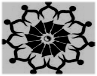 گزارش جلسه کارشناسی دبیرخانه شورای گفتگوی دولت و بخش خصوصی استان کرمانشاهگزارش جلسه کارشناسی دبیرخانه شورای گفتگوی دولت و بخش خصوصی استان کرمانشاهگزارش جلسه کارشناسی دبیرخانه شورای گفتگوی دولت و بخش خصوصی استان کرمانشاهگزارش جلسه کارشناسی دبیرخانه شورای گفتگوی دولت و بخش خصوصی استان کرمانشاهگزارش جلسه کارشناسی دبیرخانه شورای گفتگوی دولت و بخش خصوصی استان کرمانشاهشماره جلسه:17تاریخ جلسه:25/07/96ساعت شروع:9:00ساعت خاتمه :11:30محل جلسه:سالن جلسات اتاق بازرگانی کرمانشاهدستور جلسه :دستور جلسه :دستور جلسه :دستور جلسه :دستور جلسه :بررسی نحوه استرداد مالیات بر ارزش افزوده صادات واحصاء مشکلات موجود بررسی نحوه استرداد مالیات بر ارزش افزوده صادات واحصاء مشکلات موجود بررسی نحوه استرداد مالیات بر ارزش افزوده صادات واحصاء مشکلات موجود بررسی نحوه استرداد مالیات بر ارزش افزوده صادات واحصاء مشکلات موجود بررسی نحوه استرداد مالیات بر ارزش افزوده صادات واحصاء مشکلات موجود ردیفمصوباتدستگاه مربوطه جهت اجرا1مقرر شد مشکلات واحدهای اقتصادی در خصوص مالیات بر ارزش افزوده جهت بررسی بیشتر به صورت مکتوب به اداره کل امور مالیاتی ارسال گردد تا در اسرع وقت رسیدگی های مقتضی صورت پذیرد.واحدهای اقتصادی فعال و اداره کل امور مالیاتی